Anexo IAnexo IIAnexo IIIAnexo IVAnexo VAnexo VIAnexo VIIAnexo VIIIAnexo IXData: __/__/____ Assinatura do proponente: _______________________________________________FORMULÁRIO 01. TEMPO DE SERVIÇO NO IFGDescrição da AtividadePontuaçãoPontuação MáximaPontuação AtingidaDocumento comprobatório da pontuação / ObservaçõesRegime de trabalho, DE, 40h ou 20h40 / DE40O servidor deverá preencher os dados com: DE 10 pontos; 40h 5 pontos; ou 20h 2 pontos. A Comissão Avaliadora fará a conferência do regime de trabalho via SUAP.Regime de trabalho, DE, 40h ou 20h40 / DE40O servidor deverá preencher os dados com: DE 10 pontos; 40h 5 pontos; ou 20h 2 pontos. A Comissão Avaliadora fará a conferência do regime de trabalho via SUAP.Regime de trabalho, DE, 40h ou 20h20 / 40h40O servidor deverá preencher os dados com: DE 10 pontos; 40h 5 pontos; ou 20h 2 pontos. A Comissão Avaliadora fará a conferência do regime de trabalho via SUAP.Regime de trabalho, DE, 40h ou 20h20 / 40h40O servidor deverá preencher os dados com: DE 10 pontos; 40h 5 pontos; ou 20h 2 pontos. A Comissão Avaliadora fará a conferência do regime de trabalho via SUAP.Regime de trabalho, DE, 40h ou 20h10 / 20h40O servidor deverá preencher os dados com: DE 10 pontos; 40h 5 pontos; ou 20h 2 pontos. A Comissão Avaliadora fará a conferência do regime de trabalho via SUAP.Regime de trabalho, DE, 40h ou 20h10 / 20h40O servidor deverá preencher os dados com: DE 10 pontos; 40h 5 pontos; ou 20h 2 pontos. A Comissão Avaliadora fará a conferência do regime de trabalho via SUAP.Tempo de efetivo serviço no IFG0,5 / mês60O servidor deverá preencher os campos “data de entrada em exercício” e “tempo de serviço em meses”. A Comissão Avaliadora fará a conferência do tempo de efetivo exercício no IFG via SUAP.Total máximo do QuadroTotal máximo do Quadro100FORMULÁRIO 02. ATIVIDADES DE ENSINODescrição da AtividadePontuaçãoPontuação MáximaPontuação AtingidaDocumento comprobatório da pontuação / ObservaçõesOrientação de aluno de graduação e pós-graduação no IFG2,0 / TCC28Declaração emitida pela Chefia de Departamento para trabalhos orientados nos últimos 05 anos, concluídas ou em andamento, no IFG, em que conste: Título do trabalho, nome do aluno e a data de apresentação. A atuação como coorientador não será pontuada.Orientação de Monitoria no IFG1,0 / Orientação10Declaração emitida pela Chefia de Departamento das orientações de monitoria nos últimos 05 anos, concluídas ou em andamento.Carga horária (horas aula) semanal ministrada pelo professor por semestre letivo0,2 / Hora aula ministrada por semestre32Declaração da Chefia de Departamento do Câmpus em que conste: a carga horária (horas aula) semanal ministrada pelo professor no semestre letivo a ser pontuado, conforme art. 7º, item I, da Resolução 09/2011 do CONSUP IFG. Será considerada apenas a carga horária realizada pelo professor no IFG nos últimos 05 anos, exceto disciplinas classificadas como: estágio curricular supervisionado; ou estágio supervisionado; ou orientações de estágio; ou prática profissional.Autoria/Coordenação/Participação em projeto de Ensino2,0 / Semestre20Declaração da Chefia de Departamento do Câmpus em que conste: Título do projeto desenvolvido pelo servidor. Serão pontuados os projetos desenvolvidos pelo servidor nos últimos 05 anos, projetos concluídos ou em andamento.Participação em Comissões de elaboração/revisão/avaliação de projetos de cursos e regulamentos acadêmicos2,0 / Projeto10Declaração da Chefia de Departamento do Câmpus em que conste: o projeto de curso desenvolvido pelo servidor na forma de elaboração/revisão/avaliação e/ou o regulamento desenvolvido pelo professor na forma de elaboração/revisão/avaliação. Serão pontuadas as atividades desenvolvidas pelo servidor nos últimos 05 anos. Um mesmo projeto desenvolvido por um período superior a um ano será contado uma única vez.Total máximo do QuadroTotal máximo do Quadro100FORMULÁRIO 03. ATIVIDADES DE PESQUISADescrição da AtividadePontuaçãoPontuação MáximaPontuação AtingidaDocumento comprobatório da pontuação / ObservaçõesCoordenação/Participaçã
o em projeto de pesquisa
cadastrado nos campi do
IFG2,0 / Semestre - Coordenação30Declaração emitida pela GEPEX em que conste: Título do projeto desenvolvido pelo servidor e o ano do cadastramento do projeto. Um mesmo projeto desenvolvido por mais de um ano será contado uma única vez, exceto nos casos em que o grupo de alunos
orientandos for completamente diferente, o que deve estar explícito na declaração. Serão pontuados os projetos
finalizados ou em andamento cadastrados nos campi do IFG nos últimos 05 anos.Coordenação/Participaçã
o em projeto de pesquisa
cadastrado nos campi do
IFG1,0 / Semestre - Participação30Declaração emitida pela GEPEX em que conste: Título do projeto desenvolvido pelo servidor e o ano do cadastramento do projeto. Um mesmo projeto desenvolvido por mais de um ano será contado uma única vez, exceto nos casos em que o grupo de alunos
orientandos for completamente diferente, o que deve estar explícito na declaração. Serão pontuados os projetos
finalizados ou em andamento cadastrados nos campi do IFG nos últimos 05 anos.Orientação de alunos em
projetos PIBIC / PIBITI
no IFG nos últimos 05
anos – Bolsistas ou
voluntários4,0 /
Projeto Concluído40Declaração emitida pela GEPEX ou PROPPG em que
conste: Nome dos alunos orientados, Título dos
projetos PIBIC, PIBITI, ano em que o projeto foi
cadastrado, ano em que o projeto foi contemplado.
Serão pontuadas as orientações desenvolvidas nos
últimos 05 anos ou atualmente orientadas pelo
servidor. As orientações de mesmos alunos por diversos
anos serão pontuadas a cada ano de orientação.Participação em núcleos
de pesquisa cadastrado
no Diretório Lattes/CNPQ3 / semestre
Liderança30Espelho do diretório de pesquisa do CNPq nos últimos 05 anos.Participação em núcleos
de pesquisa cadastrado
no Diretório Lattes/CNPQ1,5 / semestre
Membro30Espelho do diretório de pesquisa do CNPq nos últimos 05 anos.Total Máximo do QuadroTotal Máximo do Quadro100FORMULÁRIO 04. ATIVIDADES DE EXTENSÃODescrição da AtividadePontuaçãoPontuação MáximaPontuação AtingidaDocumento comprobatório da pontuação / ObservaçõesOrganização de
eventos ou outras
atividades definidas
pelo Conselho
Departamental,
Direção-Geral do
Câmpus ou Reitoria.2,0 /
Participação
em
organização
de eventos30Certificado ou Declaração emitido pela PROEX, GEPEX
ou pela Chefia de Departamento em que conste: Nome
e data do evento. Serão pontuados apenas os eventos
realizados nos últimos 05 anos.Coordenação /
Participação em
projetos/ ações de
extensão cadastrados
no IFG nos últimos 05
anos2 / Semestre30Declaração emitida pela GEPEX ou PROEX em que
conste: Título do projeto de extensão, ano em que o
projeto foi cadastrado, ano em que o projeto foi
desenvolvido. Serão pontuadas apenas as
coordenações/participações em projetos/ações de
extensão concluídas ou em andamentos realizados
através do IFG nos últimos 05 anos.Curso de Formação Inicial e Continuada - FIC2 / semestre20Certificado ou Declaração emitido pela PROEX, GEPEX
ou pela Chefia de Departamento em que conste: Nome
e período do curso. Serão pontuados apenas os eventos
realizados nos últimos 05 anos. Orientação de alunos
em projetos/ações de
Extensão no IFG nos
últimos 05 anos –
Bolsistas ou voluntários1,5 /
Orientação20Declaração emitida pela GEPEX ou PROEX em que
conste: Nome do aluno orientado, título do projeto de
extensão, ano em que o projeto foi cadastrado, ano
em que o projeto foi desenvolvido. Serão pontuadas
as orientações concluídas ou em andamento
realizadas nos últimos 05. As orientações de mesmos
alunos por períodos distintos serão pontuadas a cada
nova execução do projeto/ação de extensão.Total Máximo do QuadroTotal Máximo do Quadro100FORMULÁRIO 05. ATIVIDADES DE PRODUÇÃO INTELECTUALDescrição da AtividadePontuaçãoPontuação MáximaPontuação AtingidaDocumento comprobatório da pontuação / ObservaçõesApresentação oral em evento, palestra, mesa redonda, obra, curadoria ou mostra.1,0 / apresentação10Certificado emitido pela Coordenação do Evento em que conste: modalidade de apresentação, o autor, Título do trabalho apresentado e a data do evento, ou outro documento comprobatório para o caso específico de mostra. Serão pontuadas apenas as apresentações realizadas pelo servidor nos últimos 05 anos.Apresentação tipo pôster em evento0,5 / apresentação5Certificado emitido pela Coordenação do Evento em que conste: modalidade de apresentação, o autor, Título do trabalho apresentado e a data do evento, ou outro documento comprobatório para o caso específico de mostra. Serão pontuadas apenas as apresentações realizadas pelo servidor nos últimos 05 anos.Publicação de trabalho em anais de evento científico1,0 / Publicação de trabalho completo10Certificado emitido pela Coordenação do Evento em conste: Título do trabalho, o autor, a data do evento e a forma de publicação (completo, resumo expandido, ou resumo), ou capa e sumário dos anais do evento, em que conste: Título do trabalho, o autor, a data do evento e a forma de publicação (completo, resumo expandido, ou resumo). Serão pontuadas apenas as publicações realizadas pelo servidor nos últimos 05 anos.Publicação de trabalho em anais de evento científico0,75 / Publicação de resumo expandido10Certificado emitido pela Coordenação do Evento em conste: Título do trabalho, o autor, a data do evento e a forma de publicação (completo, resumo expandido, ou resumo), ou capa e sumário dos anais do evento, em que conste: Título do trabalho, o autor, a data do evento e a forma de publicação (completo, resumo expandido, ou resumo). Serão pontuadas apenas as publicações realizadas pelo servidor nos últimos 05 anos.Publicação de trabalho em anais de evento científico0,5 / Pontuação de resumo10Certificado emitido pela Coordenação do Evento em conste: Título do trabalho, o autor, a data do evento e a forma de publicação (completo, resumo expandido, ou resumo), ou capa e sumário dos anais do evento, em que conste: Título do trabalho, o autor, a data do evento e a forma de publicação (completo, resumo expandido, ou resumo). Serão pontuadas apenas as publicações realizadas pelo servidor nos últimos 05 anos.Publicação de livro como autor/organizador5,0 / Livro25Cópia da capa e ficha catalográfica em que conste: título do livro, nome do autor e ISBN.Publicação de capítulo de livro2,5/ Capítulo25Cópia da capa, ou sumário, ou primeira página do capítulo em que conste: título do livro, título do capítulo e nome do autor do capítulo.Publicação de artigo em revista indexada5,0 / Artigo A - 3,0 / Artigo B - 2,0 / Artigo C - 1,0 / Sem qualis25Cópia da primeira página do artigo onde conste: nome do autor, o título do artigo, o título do periódico e o ISSN do periódico. O autor deverá indicar a área de avaliação a que o artigo foi submetido e a conferência será feita a partir de consulta à Plataforma Sucupira (WebQualis). Serão pontuadas apenas as publicações realizadas pelo servidor nos últimos 05 anos.Total Máximo do QuadroTotal Máximo do Quadro100FORMULÁRIO 06. ATIVIDADES DE GESTÃODescrição da AtividadePontuaçãoPontuação MáximaPontuação AtingidaDocumento comprobatório da pontuação / ObservaçõesOcupar cargo de direção (CD/FG/FCC) no IFG1,0 / Mês24Cópias das Portarias. Serão considerados meses completos considerando cada período de ocupação. Não é computada neste item a ocupação em substituição. Serão pontuadas apenas as atividades realizadas pelo servidor nos últimos 05 anos.Participação em conselhos do IFG ConSup/ConEnPEx/ConCâmpus) como titular10 / Titular20Cópias das Portarias. Serão considerados 10 pontos a cada mandato, mesmo que em andamento, ou mesmo que seja interrompido. Serão pontuadas apenas as atividades realizadas pelo servidor nos últimos 05 anos.Participação em comissões permanentes (CPPD, CPA, CE, CPPIR, CEP, CGTI, CGSIC, entre outros) como titular10 / Mandato20Cópias das Portarias. Serão considerados 10 pontos a cada mandato, mesmo que em andamento, ou mesmo que seja interrompido. Serão pontuadas apenas as atividades realizadas pelo servidor nos últimos 05 anos.Participação em NDE no IFG eleito5 / NDE5Cópias das Portarias. Pontuação por cada Núcleo ou Conselho em que o servidor participar no IFG. Serão pontuadas apenas as atividades realizadas pelo servidor nos últimos 05 anos.Participação no Conselho Departamental no IFG como titular eleito1,5 / semestre6Cópias das Portarias. Pontuação por cada Núcleo ou Conselho em que o servidor participar no IFG. Serão pontuadas apenas as atividades realizadas pelo servidor nos últimos 05 anos.Presidir/Participar de comissões não permanentes, ou bancas de concursos para contratação de professores efetivos, processo seletivo simplificado para contratação de prof. substituto, nomeadas através de portaria do IFG, como titular ou suplente 2,0 / Comissão ou banca20Cópias das Portarias ou Declarações Emitidas pela Diretoria Geral de Câmpus, ou Departamentos de Áreas Acadêmicas. Serão considerados 2,0 pontos a cada nomeação, ainda que os trabalhos estejam em andamento. Serão pontuadas apenas as atividades realizadas pelo servidor nos últimos 05 anos.Participação em comissões de sindicância / PAD5,0 / Comissão5Cópias das portarias. Serão considerados 5,0 pontos a cada nomeação, ainda que os trabalhos estejam em andamento. Serão pontuadas apenas as atividades realizadas pelo servidor nos últimos 05 anos.Total Máximo do QuadroTotal Máximo do Quadro100FORMULÁRIO 07. ATIVIDADES NO PROGRAMA DE PÓS-GRADUAÇÃODescrição da AtividadeDescrição da AtividadePontuaçãoPontuação MáximaPontuação AtingidaDocumento comprobatório da pontuação / ObservaçõesNúmero de créditos já concluídos no programa em que o servidor está matriculadoNúmero de créditos já concluídos no programa em que o servidor está matriculado50Declaração da Instituição ofertante do curso de Pós-graduação em que o servidor estiver matriculado indicando o número de créditos já concluídos.Semestres concluídos no curso de Mestrado/Doutorado ou trimestres no estágio Pós-DoutoralSemestres concluídos no curso de Mestrado/Doutorado ou trimestres no estágio Pós-Doutoral8,0 / semestre / trimestre40Declaração da Instituição ofertante do curso de Pós-graduação em que o servidor estiver matriculado indicando o número de semestres (no caso de mestrado ou doutorado), ou trimestres (no caso de pós-doutorado) já concluídos.Proposta de pesquisa a ser executada no programa de pós-graduação ter relevância para o IFGProposta de pesquisa a ser executada no programa de pós-graduação ter relevância para o IFG10
Se sim10Declaração emitida pelo solicitante informando a relevância para o IFG de sua proposta de pesquisa a ser desenvolvida no programa de pós-graduação.Total Máximo do QuadroTotal Máximo do QuadroTotal Máximo do Quadro100Legenda: Ncc: número de créditos cursadosNcc: número de créditos cursadosNcc: número de créditos cursadosNct: número total de créditos do programaNct: número total de créditos do programaNct: número total de créditos do programaFORMULÁRIO 08. NOTA DA AVALIAÇÃO DE DESEMPENHO INDIVIDUAL DOCENTEDescrição da AtividadeDescrição da AtividadePontuação MáximaPontuação AtingidaDocumento comprobatório da pontuação / ObservaçõesNota da Avaliação de Desempenho Individual Docente 2018Nota da Avaliação de Desempenho Individual Docente 2018100Declaração emitida pela Chefia de Departamento informando a Nota da Avaliação de Desempenho Individual Docente.Total Máximo do QuadroTotal Máximo do Quadro100MODELO DE FORMULÁRIO PARA INTERPOSIÇÃO DE RECURSOMODELO DE FORMULÁRIO PARA INTERPOSIÇÃO DE RECURSOMODELO DE FORMULÁRIO PARA INTERPOSIÇÃO DE RECURSONome completo:Nome completo:Matrícula SIAPE:Telefone:E-mail:E-mail:Edital nº: Nº do processo:Nº do processo:SOLICITAÇÃO DE RECURSO QUANTO AO RESULTADO PRELIMINAR (Especifique a qual item se fundamentará seu recurso)SOLICITAÇÃO DE RECURSO QUANTO AO RESULTADO PRELIMINAR (Especifique a qual item se fundamentará seu recurso)SOLICITAÇÃO DE RECURSO QUANTO AO RESULTADO PRELIMINAR (Especifique a qual item se fundamentará seu recurso)FUNDAMENTAÇÃO DO RECURSO (Justifique sua fundamentação para o item objeto de contestação)FUNDAMENTAÇÃO DO RECURSO (Justifique sua fundamentação para o item objeto de contestação)FUNDAMENTAÇÃO DO RECURSO (Justifique sua fundamentação para o item objeto de contestação)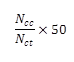 